REQUERIMENTO Nº 3574/2016Requer Voto de Pesar pelo falecimento do SR. CLAUDECIR APARECIDO DAVID, ocorrido recentemente. Senhor Presidente, Nos termos do Art. 102, Inciso IV, do Regimento Interno desta Casa de Leis, requeiro a Vossa Excelência que se digne a registrar nos anais desta Casa de Leis voto de profundo pesar pelo falecimento do Sr. Claudecir Aparecido David, ocorrido no último dia 09 de junho. Requeiro, ainda, que desta manifestação seja dada ciência aos seus familiares, encaminhando cópia do presente à Rua Paulo Roque, 206, Conjunto dos Trabalhadores, nesta cidade.Justificativa:O Sr. Claudecir Aparecido David tinha 39 anos e era filho de Antonio David e de Aparecida dos Santos David.Benquisto por todos os familiares e amigos, seu passamento causou grande consternação e saudades; todavia, sua memória há de ser cultuada por todos que em vida o amaram. Que Deus esteja presente nesse momento de separação e dor, para lhes dar força e consolo.É, pois, este o Voto, através da Câmara de Vereadores, em homenagem póstuma e em sinal de solidariedade.                    Plenário “Dr. Tancredo Neves”, 10 de junho de 2016. José Antonio FerreiraDr. José                                               -Vereador-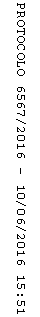 